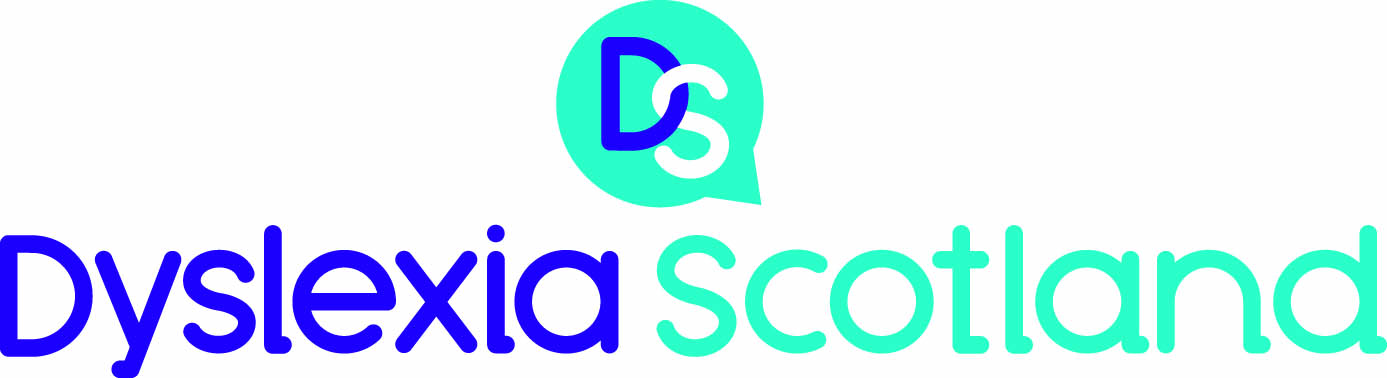 Members’ Day Saturday 19 November 2022Wallace High School, Airthrey Road, Stirling, FK9 5HW10.30 to 3:00, with the Annual General Meeting at 12.00pmProgrammeThere will be the opportunity on arrival and at lunchtime to browse our displays including our new website, our Changemakers programme, ‘Nothing Comic’ campaign and watch our Highlights of the Year film.10.30		Arrival and registration 11.00		Welcome 11.10		Trevor Thomson, Head of Production, BlueStar Streaming		Trevor will show clips of and talk about his new 					documentary, ‘No more secrets’. This is on the subject of 			dyslexia and mental health. There will be time for questions.		11.55		Comfort break12.00		Annual General Meeting (See separate agenda)12.45		Lunch (buffet provided)  1.30		Sean Connery Foundation Dyslexia Initiative		Dyslexia Scotland Consultant Mary Berrill will talk about an 			exciting partnership initiative between the City of Edinburgh 		Council, Dyslexia Scotland and the Sean Connery 				Foundation. There will be time for questions.  2.15		Jennifer Ewan Band		Dyslexia Scotland Ambassador Jennifer Ewan will talk about 		her experience of being filmed for the ‘No more secrets’ film 		and will play some music.  3.00		Close